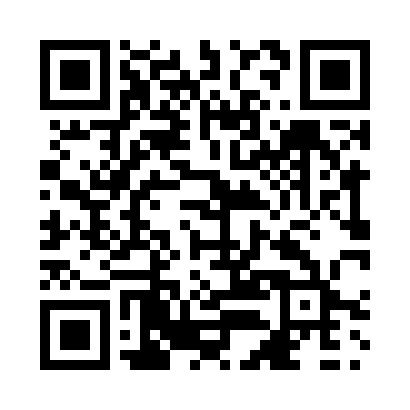 Prayer times for Greendale, New Brunswick, CanadaMon 1 Apr 2024 - Tue 30 Apr 2024High Latitude Method: Angle Based RulePrayer Calculation Method: Islamic Society of North AmericaAsar Calculation Method: HanafiPrayer times provided by https://www.salahtimes.comDateDayFajrSunriseDhuhrAsrMaghribIsha1Mon5:407:041:285:577:539:172Tue5:387:021:285:587:549:183Wed5:367:001:275:597:569:204Thu5:346:581:276:007:579:225Fri5:326:561:276:017:589:236Sat5:306:551:276:027:599:257Sun5:286:531:266:038:019:268Mon5:256:511:266:048:029:289Tue5:236:491:266:048:039:2910Wed5:216:471:266:058:059:3111Thu5:196:451:256:068:069:3312Fri5:176:441:256:078:079:3413Sat5:156:421:256:088:089:3614Sun5:136:401:256:098:109:3715Mon5:116:381:246:108:119:3916Tue5:086:371:246:108:129:4117Wed5:066:351:246:118:149:4218Thu5:046:331:246:128:159:4419Fri5:026:311:236:138:169:4620Sat5:006:301:236:148:179:4721Sun4:586:281:236:148:199:4922Mon4:566:261:236:158:209:5123Tue4:546:251:236:168:219:5324Wed4:526:231:226:178:229:5425Thu4:506:221:226:188:249:5626Fri4:476:201:226:188:259:5827Sat4:456:181:226:198:2610:0028Sun4:436:171:226:208:2810:0129Mon4:416:151:226:218:2910:0330Tue4:396:141:226:218:3010:05